Australian Capital TerritoryGaming Machine Approval 2020 (No 1)Notifiable instrument NI2020–128made under the Gaming Machine Act 2004, section 69 (Approval of gaming machines and peripheral equipment)1	Name of instrumentThis instrument is the Gaming Machine Approval 2020 (No 1).2	Commencement This instrument commences the day after the date of notification.ApprovalI approve the gaming machine(s) described in the attached Schedule to this instrument.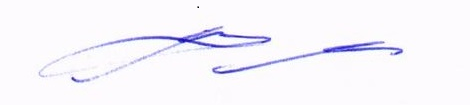 Matt MilesDelegateACT Gambling and Racing Commission8 January 2020For further information please contact the approved supplier.Ainsworth Game Technology LimitedAinsworth Game Technology LimitedSubject: New Multi-Game Gaming Machine GamesSubject: New Multi-Game Gaming Machine GamesGame NameRise of the DragonSpecification Number44.DG078Application Reference Number44-A1283/S01Ainsworth Game Technology LimitedAinsworth Game Technology LimitedSubject: New Multi-Game Gaming Machine GamesSubject: New Multi-Game Gaming Machine GamesGame NameRise of the DragonSpecification Number44.DG079Application Reference Number44-A1283/S01Ainsworth Game Technology LimitedAinsworth Game Technology LimitedSubject: New Gaming Machine GameSubject: New Gaming Machine GameGame NameRise of the Dragon LinkSpecification Number44.HDG19LPJS Specification Number44.YA010Application Reference Number44-A1281/S01Specific Approval ConditionsThe above-mentioned Standard Linked Progressive Game must operate inconjunction with the A560X / A560 Standard Linked Progressive Jackpot System (Specification Number 44.YA010) and the approved ‘Electric Cash’ jackpot settings.Specific Approval ConditionsThe above-mentioned Standard Linked Progressive Game must operate inconjunction with the A560X / A560 Standard Linked Progressive Jackpot System (Specification Number 44.YA010) and the approved ‘Electric Cash’ jackpot settings.Aristocrat Technologies Australia Pty LtdAristocrat Technologies Australia Pty LtdSubject: Updated Lightning Link Signage Graphics PackagesSubject: Updated Lightning Link Signage Graphics PackagesDevice NameAristocrat Media Player (AMP)Specification Number1.SES04Application Reference Number01-A1925/S01Aristocrat Technologies Australia Pty LtdAristocrat Technologies Australia Pty LtdSubject: Updated Lightning Link Signage Graphics Packages for AMPSubject: Updated Lightning Link Signage Graphics Packages for AMPDevice NameAristocrat Media Player (AMP)Specification Number1.SES04Application Reference Number01-A1926/S01Aristocrat Technologies Australia Pty LtdAristocrat Technologies Australia Pty LtdSubject: New Multi-Game Gaming Machine GameSubject: New Multi-Game Gaming Machine GameGame NameGrand Star Sapphire (1 Link + 2 iSAP)Specification Number1.HDG28LPJS Specification Number1.YA002Application Reference Number01-A1923/S01Specific Approval ConditionsThe above-mentioned Standard Linked Progressive Game must operate in conjunctionwith the Standard Linked Progressive Jackpot System, Specification Number 1.YA002,with the approved ‘Lightning Link’ jackpot settingsSpecific Approval ConditionsThe above-mentioned Standard Linked Progressive Game must operate in conjunctionwith the Standard Linked Progressive Jackpot System, Specification Number 1.YA002,with the approved ‘Lightning Link’ jackpot settingsAristocrat Technologies Australia Pty LtdAristocrat Technologies Australia Pty LtdSubject: New Grand Star Link Graphics PackagesSubject: New Grand Star Link Graphics PackagesDevice NameAristocrat Media Player (AMP)Specification Number1.SES04Application Reference Number01-A1930/S01Aristocrat Technologies Australia Pty LtdAristocrat Technologies Australia Pty LtdSubject: New Multi-Game Gaming Machine GamesSubject: New Multi-Game Gaming Machine GamesGame NameKingdom of Prosperity – AirSpecification Number1.DG092Application Reference Number01-A1920/S01IGT (Australia) Pty LtdIGT (Australia) Pty LtdSubject: New Multi-Game Gaming Machine GameSubject: New Multi-Game Gaming Machine GameGame NameBubble Blast Link ShenLong DualSpecification Number18.HDG30LPJS Specification Number18.YA011Application Reference Number18-A5838/S01Specific Approval ConditionsThe above-mentioned Standard Linked Progressive Game must operate in conjunctionwith the Standard Linked Progressive Jackpot System, Specification Number 18.YA011,with the approved ‘Bubble Blast Link’ jackpot settings.Specific Approval ConditionsThe above-mentioned Standard Linked Progressive Game must operate in conjunctionwith the Standard Linked Progressive Jackpot System, Specification Number 18.YA011,with the approved ‘Bubble Blast Link’ jackpot settings.IGT (Australia) Pty LtdIGT (Australia) Pty LtdSubject: Updated Supporting Software & Regression Tested GamesSubject: Updated Supporting Software & Regression Tested GamesDevice NameSupporting Software (Platform, OS, BIOSSoftware Identifier 1, 2 & 3UP010401Application Reference Number18-A5828/S01Previously approved games regression tested with the above-mentioned softwarePreviously approved games regression tested with the above-mentioned softwareMultistar Dazzling Diamonds 18.DG031Bubble Blast Link Genie's Wishes (1 Link + 1 iSAP) 18.HDG24Multistar Dazzling Diamonds 18.DG031Bubble Blast Link Genie's Wishes (1 Link + 1 iSAP) 18.HDG24Konami Australia Pty LtdKonami Australia Pty LtdSubject: Alternate MPU Board AssemblySubject: Alternate MPU Board AssemblyDevice NameMPU Board Assembly (alternate)MPU Board AssemblyPart Number 311017Part Number 311016Application Reference Number39-A1395/S01SG Gaming ANZ Pty LtdSG Gaming ANZ Pty LtdSubject: New Gaming Machine GameSubject: New Gaming Machine GameGame NamePete The Sweet - Penny Pier (1 Link + 1 iSAP)Specification Number35.HDG01LPJS Specification Number35.YA005Application Reference Number35-A1248/S01Specific Approval ConditionsThe above-mentioned Standard Linked Progressive Game must operate in conjunctionwith the Standard Linked Progressive Jackpot System, Specification Number 35.YA005,with the approved ‘Penny Pier’ jackpot settingsSpecific Approval ConditionsThe above-mentioned Standard Linked Progressive Game must operate in conjunctionwith the Standard Linked Progressive Jackpot System, Specification Number 35.YA005,with the approved ‘Penny Pier’ jackpot settingsSG Gaming ANZ Pty LtdSG Gaming ANZ Pty LtdSubject: New Gaming Machine GameSubject: New Gaming Machine GameGame NameTest Your Strength – Penny Pier (1 Link + 1 iSAP)Specification Number35.HDG00LPJS Specification Number35.YA005Application Reference Number35-A1248/S01Specific Approval ConditionsThe above-mentioned Standard Linked Progressive Game must operate in conjunctionwith the Standard Linked Progressive Jackpot System, Specification Number 35.YA005,with the approved ‘Penny Pier’ jackpot settings.Specific Approval ConditionsThe above-mentioned Standard Linked Progressive Game must operate in conjunctionwith the Standard Linked Progressive Jackpot System, Specification Number 35.YA005,with the approved ‘Penny Pier’ jackpot settings.SG Gaming ANZ Pty LtdSG Gaming ANZ Pty LtdSubject: Updated ArgOs Supporting SoftwareSubject: Updated ArgOs Supporting SoftwareDevice NameArgOS Platform SoftwareSoftware Details 1 & 2AOS0000230HApplication Reference Number35-A1247/S01